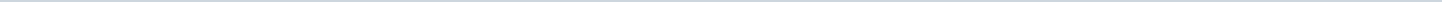 Index (1 onderwerp)1 2021 Stukken t.b.v. themadossier Radartoren Herwijnen2021 Stukken t.b.v. themadossier Radartoren HerwijnenMetadataDocumenten (1)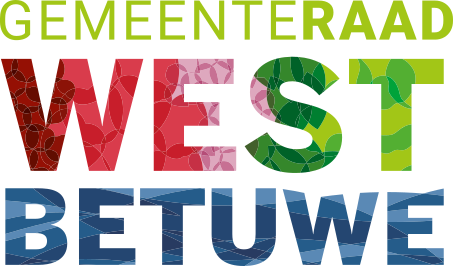 Gemeente West BetuweAangemaakt op:Gemeente West Betuwe29-03-2024 11:33Overige ingekomen stukken vanaf 01-01-2021Periode: 2021Laatst gewijzigd29-03-2021 13:29ZichtbaarheidOpenbaarStatus-#Naam van documentPub. datumInfo1.20210329 Mail stichting Niet nog een Radar in Herwijnen29-03-2021PDF,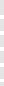 573,32 KB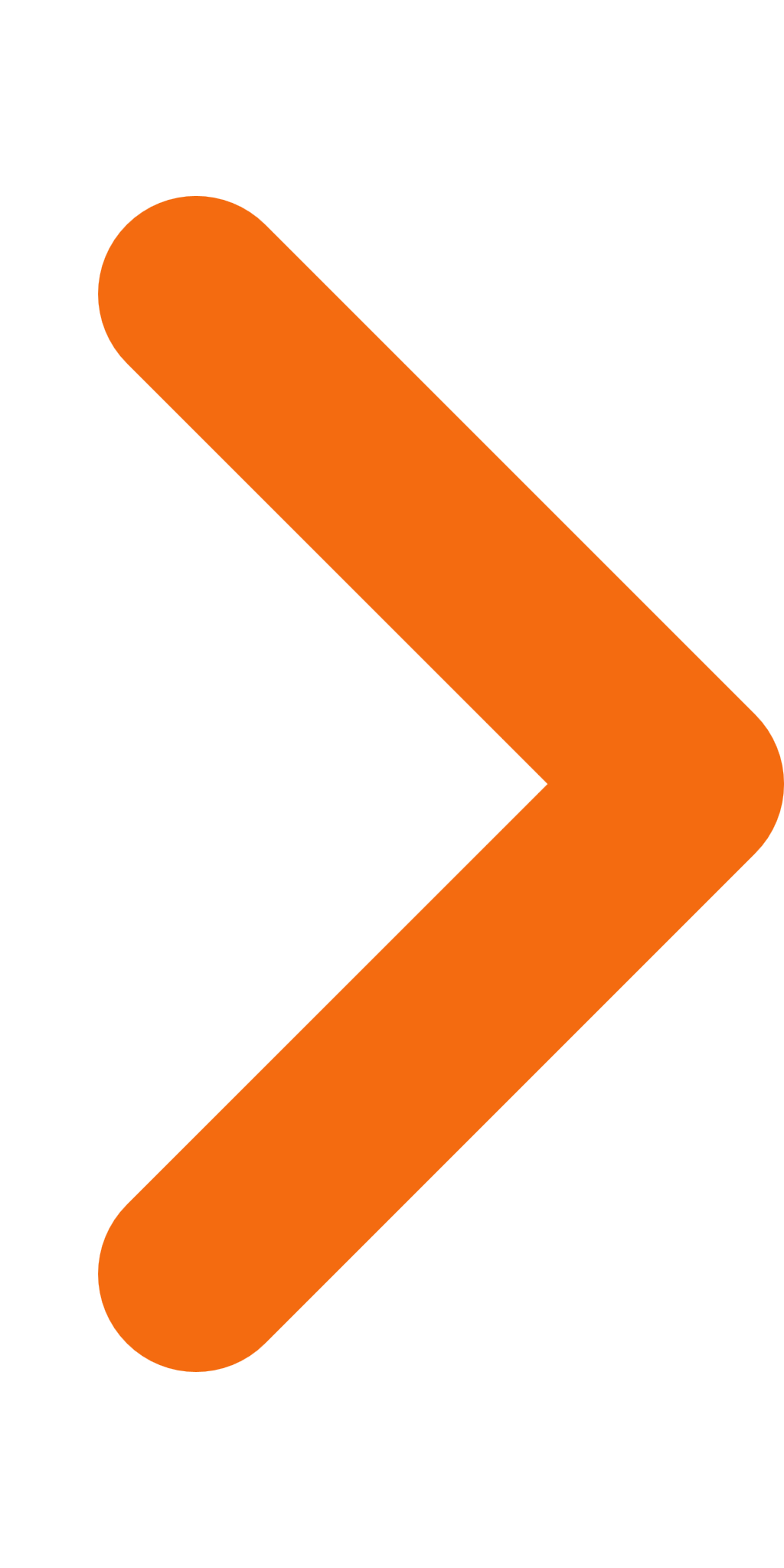 